Дружные соседи – бдительные соседи!Подружитесь с соседями. Именно они могут стать вашими первыми союзниками в профилактике квартирных краж. Уезжая надолго, важно, чтобы надежные соседи следили за квартирой, а еще лучше время от времени заходили к вам и забирали корреспонденцию из почтового ящика. 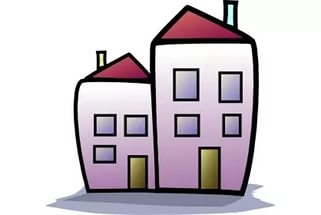 Если же беда случилась, то они же помогут сотрудникам правоохранительных органов раскрыть преступление. Неравнодушные граждане всегда обратят внимание на незнакомцев в подъезде и шум на лестничной площадке. Излишне любопытные соседи могут просто спугнуть вора. Если кража произошла, то постарайтесь максимально оградить место преступления от доступа к нему третьих лиц и не пытайтесь сразу посмотреть, что пропало. Если соблюдете это нехитрое правило, у экспертов-криминалистов будет больше шансов изъять с места преступления следы, которые позволят задержать подозреваемого.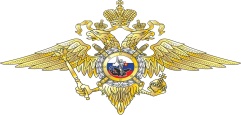 УМВД России по Камчатскому краюДружные соседи – бдительные соседи!Подружитесь с соседями. Именно они могут стать вашими первыми союзниками в профилактике квартирных краж. Уезжая надолго, важно, чтобы надежные соседи следили за квартирой, а еще лучше время от времени заходили к вам и забирали корреспонденцию из почтового ящика. Если же беда случилась, то они же помогут сотрудникам правоохранительных органов раскрыть преступление. Неравнодушные граждане всегда обратят внимание на незнакомцев в подъезде и шум на лестничной площадке. Излишне любопытные соседи могут просто спугнуть вора. Если кража произошла, то постарайтесь максимально оградить место преступления от доступа к нему третьих лиц и не пытайтесь сразу посмотреть, что пропало. Если соблюдете это нехитрое правило, у экспертов-криминалистов будет больше шансов изъять с места преступления следы, которые позволят задержать подозреваемого.УМВД России по Камчатскому краю